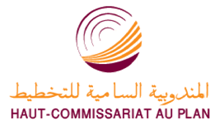       البحوث الفصلية حول الظرفية الاقتصاديةقطاع الصناعات الاستخراجية والتحويلية والطاقية والبيئيةقطاع البناء                                                                                                        دجنبر 2018 تقدير الإنتاج حسب ارتسامات أرباب المقاولات بخصوص الفصل الثالث من سنة 2018قطاع الصناعة 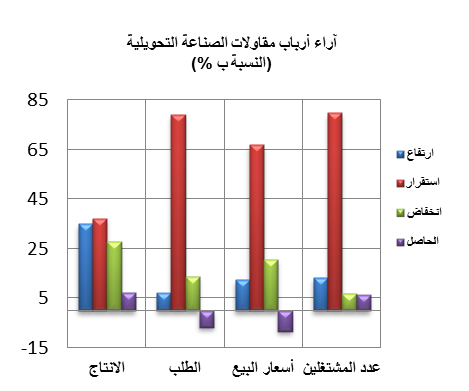 خلال الفصل الثالث من سنة 2018، قد يكون عرف إنتاج قطاع الصناعة التحويلية ارتفاعا طفيفا نتيجة الزيادة في إنتاج أنشطة "الصناعة الكيماوية" و"صناعة المشروبات" و"التعدين" والانخفاض في إنتاج أنشطة "صنع منتجات أخرى غير معدنية".وقد اعتبر مستوى دفاتر الطلب لقطاع الصناعة التحويلية عاديا حسب مسؤولي المقاولات. وفيما يتعلق بعدد المشتغلين، فقد يكون عرف استقرارا خلال الفصل الثالث من سنة 2018. 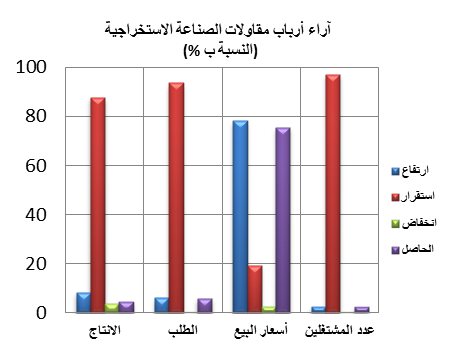 إجمالا، قد تكون  قدرة الإنتاج المستعملة لقطاع الصناعة التحويلية سجلت نسبة  9%7. وفيما يخص إنتاج قطاع الصناعة الاستخراجية، وخلال نفس الفصل، قد يكون عرف استقرارا نتيجة الثبات في إنتاج "الصناعات الإستخراجية الأخرى".وقد اعتبر مستوى دفاتر الطلب عاديا. أما بخصوص عدد المشتغلين، فقد يكون عرف استقرارا. وفي هذا السياق، قد تكون قدرة الإنتاج المستعملة لقطاع الصناعة الاستخراجية  سجلت نسبة 78%.خلال الفصل الثالث من سنة 2018، قد يكون إنتاج قطاع الطاقة عرف ارتفاعا نتيجة الزيادة في "إنتاج وتوزيع الكهرباء والغاز والبخار والهواء المكيف". وبخصوص مستوى دفاتر الطلب، فقد اعتبر عاديا. أما بالنسبة لعدد المشتغلين، قد يكون سجل ارتفاعا. وفي هذا السياق، قد تكون قدرة الإنتاج المستعملة لهذا القطاع سجلت نسبة  93%.وقد يكون انتاج قطاع البيئة عرف ارتفاعا بفعل تزايد إنتاج أنشطة "جمع ومعالجة وتوزيع الماء". وفي ما يخص  مستوى دفاتر الطلب، فقد اعتبر عاديا وقد يكون عدد المشتغلين عرف ارتفاعا. وفي هذا السياق، قد تكون قدرة الإنتاج المستعملة لهذا القطاع سجلت نسبة 86%.           	 2.1 قطاع البناء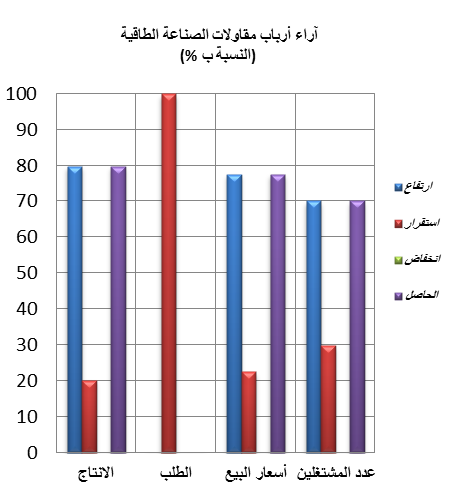 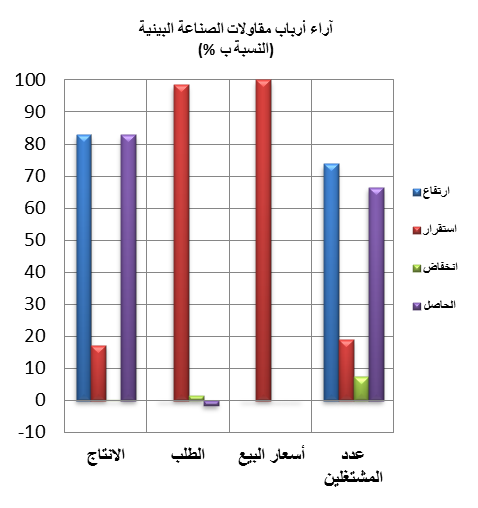 خلال الفصل الثالث من سنة 2018، قد تكون أنشطة قطاع البناء عرفت استقرارا. ويعزى هذا التطور أساسا، من جهة، الى التحسن الذي قد يكون سجل على مستوى أنشطة "الهندسة المدنية"، ومن جهة اخرى الى الاستقرار الذي قد يكون سجل في أنشطة "تشييد المباني". 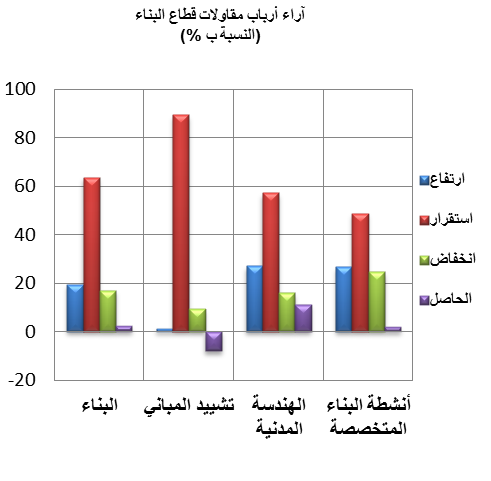 وقد اعتبر مستوى دفاتر الطلب عاديا وقد يكون عدد المشتغلين عرف استقرارا. وفي هذا السياق، قد تكون  قدرة الإنتاج المستعملة سجلت نسبة %65.	2. استشراف الإنتاج حسب توقعــات أرباب المقاولات بخصوص الفصل الرابع من سنة 2018قطاع الصناعة خلال الفصل الرابع لسنة 2018، يتوقع أرباب  مقاولات قطاع الصناعة التحويلية ارتفاعا طفيفا في الإنتاج. وتعزى هاته التوقعات بالأساس، من جهة، إلى التحسن المرتقب في أنشطة "صناعة السيارات" و"التعدين"، ومن جهة أخرى إلى الانخفاض المرتقب في انتاج أنشطة "الصناعة الكيماوية" و"صناعة المشروبات". كما يتوقع أغلبية مقاولي هذا القطاع استقرارا في  عدد المشتغلين.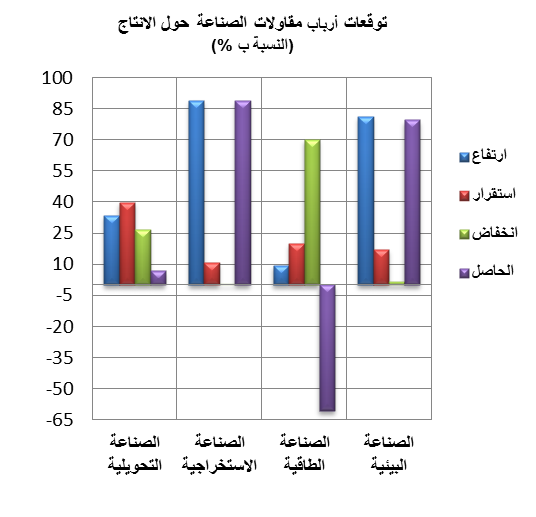 وبخصوص قطاع الصناعة الاستخراجية، يرتقب أرباب المقاولات ارتفاعا في الإنتاج. ويعزى هذا التطور بالأساس إلى  التحسن المرتقب في  إنتاج الفوسفاط. بالنسبة لعدد المشتغلين، فيتوقع أرباب مقاولات هذا القطاع استقرارا خلال نفس الفصل.كما يتوقع أغلبية أرباب مقاولات قطاع الصناعة الطاقية، خلال الفصل الرابع لسنة 2018، انخفاضا في الإنتاج نتيجة التراجع المرتقب في "إنتاج وتوزيع الكهرباء والغاز والبخار والهواء المكيف". وبخصوص عدد المشتغلين، قد يعرف استقرارا خلال نفس الفصل.  وفيما يخص قطاع الصناعة البيئية، فإن جل المقاولين يتوقعون ارتفاعا في الإنتاج خصوصا في أنشطة "جمع ومعالجة وتوزيع الماء" واستقرارا في عدد المشتغلين. قطاع البناء             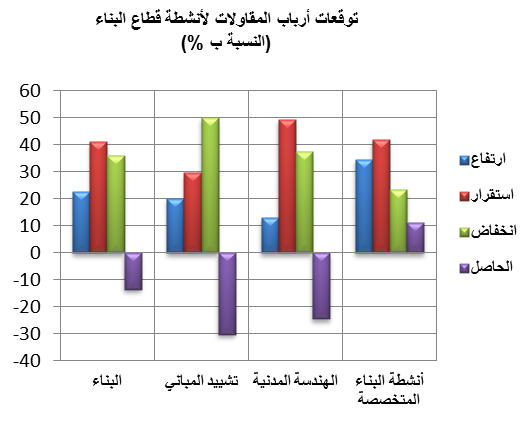  إجمالا، من المنتظر ان يعرف نشاط قطاع البناء تراجعا خلال الفصل الرابع من سنة 2018. ويعزى هذا التطور أساسا إلى التراجع المرتقب على مستوى أنشطة "تشييد المباني" و"الهندسة المدنية".كما يتوقع أغلبية مقاولي هذا القطاع انخفاظا طفيفا في  عدد المشتغلين خلال نفس الفصل.